    
    РОССИЙСКАЯ ФЕДЕРАЦИЯ                                              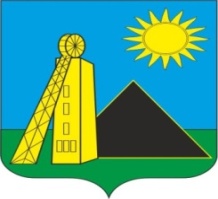      АДМИНИСТРАЦИЯ УГЛЕРОДОВСКОГО ГОРОДСКОГО ПОСЕЛЕНИЯ   КРАСНОСУЛИНСКИЙ РАЙОН                                                            РОСТОВСКАЯ ОБЛАСТЬПОСТАНОВЛЕНИЕот 24.10.2023 № 91п. УглеродовскийОб отчете об исполнении бюджета Углеродовского городского поселения Красносулинского района за 3 квартал 2023 годаВ соответствии со статьей 264.2 Бюджетного кодекса Российской Федерации, ст. 40 решения Собрания депутатов Углеродовского городского поселения от 11.06.2020 № 130 «Об утверждении Положения о бюджетном процессе в муниципальном образовании «Углеродовское городское поселение», руководствуясь ст. 30 Устава муниципального образования «Углеродовское городское поселение», Администрация Углеродовского городского поселения, -ПОСТАНОВЛЯЕТ:1. Утвердить отчет об исполнении бюджета Углеродовского городского поселения Красносулинского района за 3 квартал 2023 года по доходам в сумме 16 307,5 тыс. рублей и по расходам в сумме 16 301,9 тыс. рублей, с превышением доходов над расходами (профицит бюджета поселения) в сумме 5,6  тыс. рублей.Определить, что держателем оригинала отчета об исполнении бюджета Углеродовского городского поселения Красносулинского района за 3 квартал 2023 года является сектор экономики и финансов Администрации Углеродовского городского поселения.2. В целях информирования населения поселения обнародовать сведения о ходе исполнения бюджета Углеродовского городского поселения Красносулинского района за 3 квартал 2023 года согласно приложению, к настоящему постановлению.3. Направить настоящее постановление и отчет об исполнении бюджета Углеродовского городского поселения Красносулинского района за 3  квартал 2023 года в постоянную комиссию по бюджету, налогам и муниципальной собственности Собрания депутатов Углеродовского городского поселения и в Собрание депутатов Углеродовского городского поселения.4. Постановление вступает в силу со дня его официального обнародования.5. Контроль за выполнением настоящего постановления оставляю за собой.
Глава Администрации Углеродовского городского поселения                                                                                В.В. ГлушковПриложениек постановлению АдминистрацииУглеродовского городского  поселенияот 24.10.2023 № 91Сведения о ходе исполнения бюджета Углеродовского городского поселения Красносулинского района за 3 квартал 2023 годаБюджет Углеродовского городского поселения Красносулинского района за 3 квартал 2023 года по доходам исполнен в сумме 10 307,5  тыс. рублей, или 49,16 процента к годовому плану, и по расходам в сумме 16 301,9 тыс. рублей, или 44,65 процента к годовому плану. Профицит по итогам 3 квартала 2023 года составил 5,6 тыс. рублей.Налоговые и неналоговые доходы бюджета поселения исполнены в сумме 2 278,3 тыс. рублей или 39,03 процента к годовому плану. В сравнении с аналогичным периодом прошлого года объем налоговых и неналоговых доходов увеличилось на 194,5 тыс. рублей. Увеличение налоговых и неналоговых поступлений связанно с оплатой недоимки.Объем безвозмездных поступлений бюджета поселения составил 14 029,2 тыс. рублей, или 51,32 процента к годовому плану, в том числе дотации на выравнивание бюджетной обеспеченности при плане 7 345,0 тыс. рублей, поступило 5 772,5тыс. рублей, что составляет 78,59 процентов к годовому плану и дотации бюджетам на поддержку мер по обеспечению сбалансированности бюджетов при плане 229,4 тыс. рублей, поступило 171,9 тыс. рублей, что составляет 74,93  процента. В бюджете поселения в 2023 году предусмотрены средства на реализацию 8 муниципальных программ в сумме 35 999, тыс. рублей, за 3 квартал 2023 года мероприятия, проводимые в рамках муниципальных программ, были профинансированы в объеме  16 057,5 тыс. рублей или 44,60 процентов.Бюджет поселения не имеет просроченной кредиторской задолженности по принятым бюджетным обязательствам. Задолженность по заработной плате работникам бюджетной сферы отсутствует.Начальник сектора экономики и финансов                                                         	Г.В. ТимошенкоПриложениек Сведениям о ходе исполнения бюджета Углеродовского городского поселения Красносулинского района за 3 квартал 2023 гПОКАЗАТЕЛИисполнения бюджета Углеродовского городского  поселения Красносулинского района за 3 квартал 2023 годаНачальник сектора экономики и финансов	Г.В. ТимошенкоНаименование показателяУточненныйплан2023 годаИсполненоза 3 квартал 2023 года123Доходы бюджета33172,116307,5НАЛОГОВЫЕ И НЕНАЛОГОВЫЕ ДОХОДЫ5836,72278,3НАЛОГИ НА ПРИБЫЛЬ, ДОХОДЫ1082,5633,1Налог на доходы физических лиц1082,5633,1НАЛОГИ НА ТОВАРЫ (РАБОТЫ, УСЛУГИ), РЕАЛИЗУЕМЫЕ НА ТЕРРИТОРИИ РОССИЙСКОЙ ФЕДЕРАЦИИ878,0739,4Доходы от уплаты акцизов на дизельное топливо, подлежащие распределению между бюджетами субъектов Российской Федерации и местными бюджетами с учетом установленных дифференцированных нормативов отчислений в местные бюджеты415,8378,7Доходы от уплаты акцизов на моторные масла для дизельных и (или) карбюраторных (инжекторных) двигателей, подлежащие распределению между бюджетами субъектов Российской Федерации и местными бюджетами с учетом установленных дифференцированных нормативов отчислений в местные бюджеты2,92,0Доходы от уплаты акцизов на автомобильный бензин, подлежащие распределению между бюджетами субъектов Российской Федерации и местными бюджетами с учетом установленных дифференцированных нормативов отчислений в местные бюджеты514,1403,1Доходы от уплаты акцизов на прямогонный бензин, подлежащие распределению между бюджетами субъектов Российской Федерации и местными бюджетами с учетом установленных дифференцированных нормативов отчислений в местные бюджеты-54,8-44,4ЕДИНЫЙ СЕЛЬСКОХОЗЯЙСТВЕННЫЙ НАЛОГ0,1НАЛОГИ НА ИМУЩЕСТВО3359,0492,7Налог на имущество физических лиц216,014ТРАНСПОРТНЫЙ НАЛОГ916,0122,3Транспортный налог с организаций22,014,3Транспортный налог с физических лиц894,0114,9ЗЕМЕЛЬНЫЙ НАЛОГ2227,0356,0Земельный налог с организаций357,0289,4Земельный налог с физических лиц1870,066,5ДОХОДЫ ОТ ИСПОЛЬЗОВАНИЯ ИМУЩЕСТВА, НАХОДЯЩЕГОСЯ В ГОСУДАРСТВЕННОЙ И МУНИЦИПАЛЬНОЙ СОБСТВЕННОСТИ517,2203,7Доходы, получаемые в виде арендной платы за земельные участки, государственная собственность на которые не разграничена и которые расположены в границах городских поселений, а также средства от продажи права на заключение договоров аренды указанных земельных участков406,7161,5Доходы  от  сдачи  в  аренду  имущества, составляющего   казну городских поселений    (за исключением земельных участков)57,24,4Плата, поступившая в рамках договора за предоставление права на размещение и эксплуатацию стационарного торгового объекта, установку и эксплуатацию рекламных конструкций на землях или земельных участках, находящихся в собственности городских поселений, и на землях или земельных участках, государственная собственность на которые не разграничена53,337,8ДОХОДЫ ОТ ОКАЗАНИЯ ПЛАТНЫХ УСЛУГ И КОМПЕНСАЦИИ ЗАТРАТ ГОСУДАРСТВА27,3ДОХОДЫ  ОТ ПРОДАЖИ МАТЕРИАЛЬНЫХ И НЕ МАТЕРИАЛЬНЫХ АКТИВОВ179,52,6БЕЗВОЗМЕЗДНЫЕ ПОСТУПЛЕНИЯ27335,47530,0Дотации бюджетам городских поселений на выравнивание бюджетной обеспеченности из бюджета субъекта Российской Федерации7345,05772,5Дотации бюджетам городских поселений на поддержку мер по обеспечению сбалансированности бюджетов229,4171,9Субвенции бюджетам сельских поселений на осуществление первичного воинского учета органами местного самоуправления поселений, муниципальных и городских округов294,086,4Субвенции бюджетам сельских поселений на выполнение передаваемых полномочий субъектов Российской Федерации0,20,2ИНЫЕ МЕЖБЮДЖЕТНЫЕ ТРАНСФЕРТЫ19782,18314,3ВОЗВРАТ ОСТАТКОВ СУБСИДИЙ, СУБВЕНЦИЙ И ИНЫХ МЕЖБЮДЖЕТНЫХ ТРАНСФЕРТОВ, ИМЕЮЩИХ ЦЕЛЕВОЕ НАЗНАЧЕНИЕ ПРОШЛЫХ ЛЕТ0,0-316,1РАСХОДЫ БЮДЖЕТА36508,816301,9ОБЩЕГОСУДАРСТВЕННЫЕ ВОПРОСЫ6785,64413,4Функционирование Правительства Российской Федерации, высших исполнительных органов государственной власти субъектов Российской Федерации, местных администраций6482,84197,9Обеспечение деятельности финансовых, налоговых и таможенных органов и органов финансового (финансово-бюджетного) надзора41,531,0Резервные фонды42,50,0Другие общегосударственные вопросы218,8184,6НАЦИОНАЛЬНАЯ ОБОРОНА294,086,4ЗАЩИТА НАСЕЛЕНИЯ И ТЕРРИТОРИИ ОТ ЧРЕЗВЫЧАЙНЫХ СИТУАЦИЙ ПРИРОДНОГО И ТЕХНОГЕННОГО ХАРАКТЕРА, ПОЖАРНОЙ БЕЗОПАСНОСТИ230,1184,5НАЦИОНАЛЬНАЯ ЭКОНОМИКА3334,61055,7Дорожное хозяйство (дорожные фонды)3315,6668,2Другие вопросы в области в области национальной экономики19,015,0ЖИЛИЩНО-КОММУНАЛЬНОЕ ХОЗЯЙСТВО21585,17412,1Жилищное хозяйство17352,66910,4Коммунальное хозяйство3921,0330,7Благоустройство311,5171,0ОБРАЗОВАНИЕ	12,012,0КУЛЬТУРА, КИНЕМАТОГРАФИЯ4143,43107,6ПЕНСИОННОЕ ОБЕСПЕЧЕНИЕ124,030,2Обслуживание государственного и муниципального долга--Дефицит -, профицит +1521,65,6ИСТОЧНИКИ ФИНАНСИРОВАНИЯ ДЕФИЦИТА БЮДЖЕТОВ0,0Погашение бюджетами сельских поселений кредитов от других бюджетов бюджетной системы Российской Федерации в валюте Российской Федерации0,00,0Изменение остатков средств на счетах по учету средств бюджета0,05,6